30 января 2020г.  коллектив детского сада гостеприимно встречал учащихся 9 класса МБОУ «Основная Общеобразовательная школа №26».     Чтобы познакомить будущих выпускников с жизнью детского сада, режимом работы, особенностями организации воспитательно-образовательного процесса, педагоги ДОО подготовили разнообразную содержательную программу.       Заведующий детского сада Савина Ирина Васильевна  провела экскурсию по детскому саду. Рассматривая фотографии о деятельности детей в течение дня, студенты знакомились с режимом дня. Смогли посетить открытые занятия непосредственно образовательной деятельности, организованной воспитателями и специалистами.        За время, проведенное вместе с учащимися 9 класса МБОУ «Основная Общеобразовательная школа №26», нам хотелось показать, что работать в должности воспитателя ответственно, иногда сложно, но всегда интересно, ведь труд человека, помогающего маленьким детям развиваться, очень значим.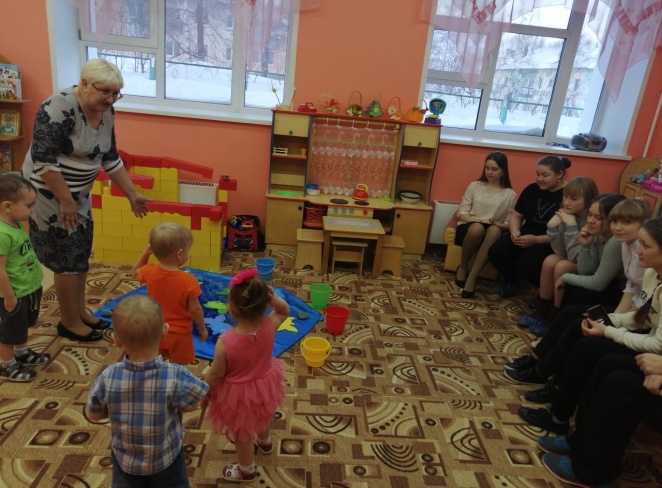 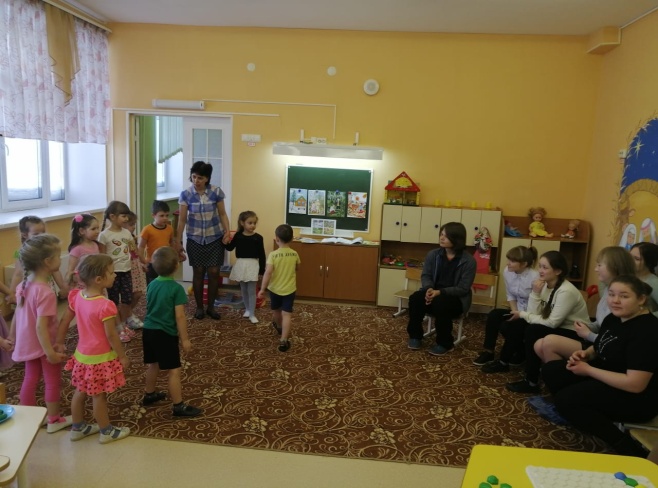 